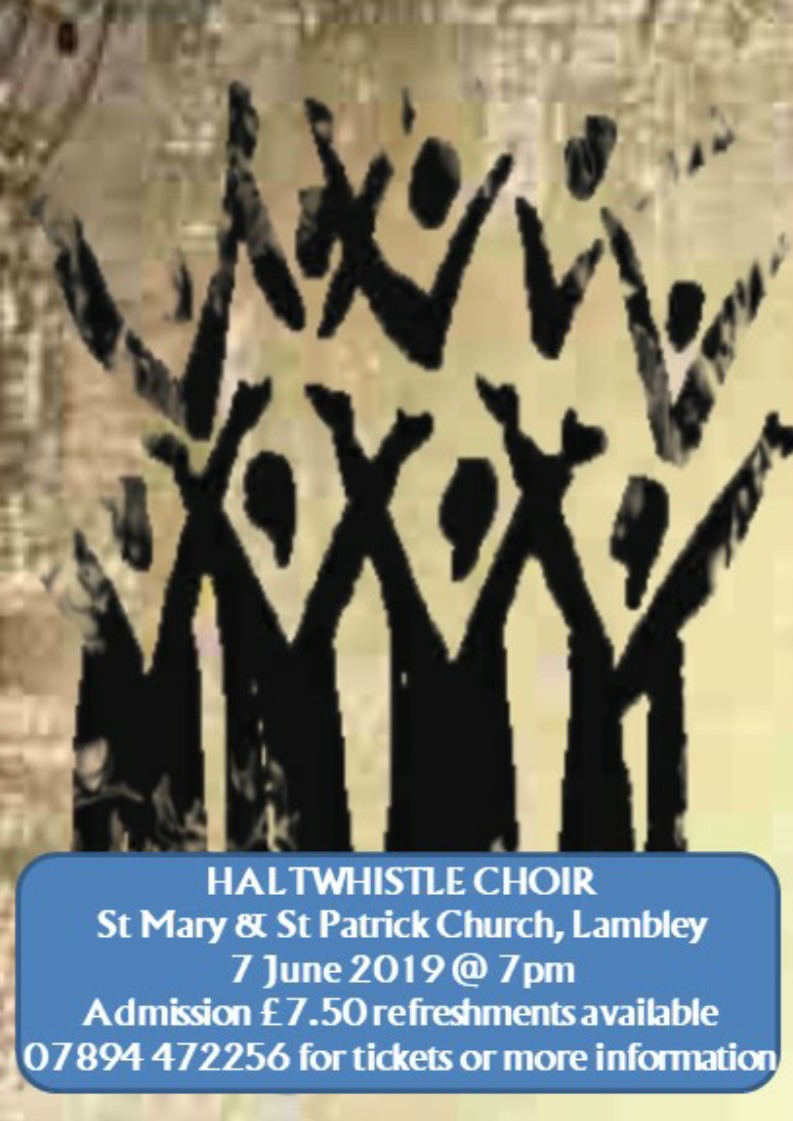 LIFEINHD Hexham Deanery Calendar and Prayer DiaryJUNE 2019If you would like us to pray for any particular need in the Deanery do please contact me. 
Philip Cunningham 
(philipcunningham@ hotmail.com). . . communicating our own message and the vision of the Diocese with all in Hexham DeaneryArea Dean:  Rev Jeremy Thompson revjjt@gmail.comLay Chair:  David Ratcliff r.david.ratcliff@gmail.com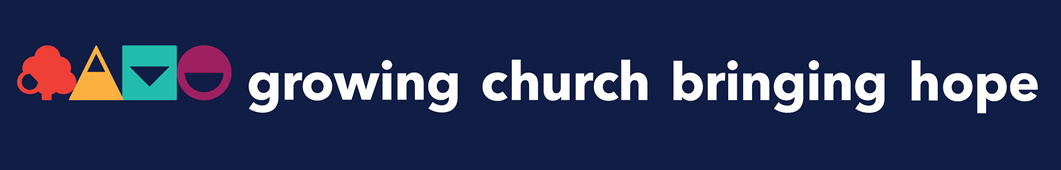 HEXHAM DEANERY DIARY – JUNE 2019HEXHAM DEANERY DIARY – JUNE 2019HEXHAM DEANERY DIARY – JUNE 2019BIG NEWSThe Deanery Pilgrimage is now well planned and ready to go this month – Friday 14 and Saturday 15.  Starting from Greenhead we will walk to Holy Cross Haltwhistle for a Eucharist before tramping on to Henshaw All Hallows and Bellingham St Cuthbert, finishing in Haydon Bridge.  Some are staying over at The Sill and there will be a time for time to relax together.  On the Saturday we will call at Haydon Old Church, then move on to Newbrough St Peter, Fourstones St Aidan and finally to a worship event at Warden, St Michael and All Angels.  Everyone is welcome, to join the pilgrimage for a long or short walk.If you would like to know more please contact David on 01434 608882 or by email r.david.ratcliff@gmail.com. Spread the word! IMPORTANT NEWS:  The Deanery Synod planned for 12 June has been replaced by a meeting of the House of Laity, with Church Wardens and PCC Treasurers and Secretaries.  The Meeting will be held at Holy Cross, Haltwhistle at 1915 that day.New NewsHexham Deanery Evensong:  Sunday 7 July 6.30pm in Hexham AbbeyRegular EventsEvery Sunday9.30amHaltwhistle Holy CrossSung Eucharist (Ecumenical)10.15am St. Cuthbert's ,AllendaleBell Ringing10.15am St. Cuthbert's ,Allendale  Choir and Music Practice11.00amSt. Cuthbert's ,Allendale      Holy Communion11.00amGreenhead St CuthbertSung EucharistEvery Monday10.30am  (Not Bank Holidays)Haltwhistle Holy Cross Prayers Together2.30pm  St. Cuthbert's ,Allendale Prayer Group5.40pmHexham AbbeyChristian MeditationEvery Tuesday11.00am-noonThe Old Booking Hall, HaltwhistleChair Yoga£5 Phone 07773 16383312.00Hexham AbbeyHoly Communion1.30pm Samuel Kings School, Alston Let's Cook2.30-4.30pm   St. Cuthbert's Allendale Friendship Group (Hall)Every Tuesday in term time 1.30-4.00pm Samuel Kings School "Let's Cook" Community KitchenEvery Wednesday9.30am St. Cuthbert's ,Allendale Holy Communion9.30amHexham AbbeyHoly Communion10.15amHexham AbbeyTots’ Praise3.00p.m.     St. Cuthbert's ,Allendale Hand Bell GroupArnison Close6.30pm (term time)Hexham AbbeyChoral Evensong7.30-9.00pm  St. Cuthbert's ,Allendale Tower Bell PracticeEvery Thursday10.00amHaltwhistle Holy CrossHoly Communion6.30pm (term time)Hexham AbbeyChoral EvensongEvery Friday10.30am-12.30pmCairns Hall, KnarsdaleBrain Body Workout£7 per session07981 101651Every Friday 9.00pmSt John, GarrigillCompline (not 14 June)Last Saturday in month 10.00-11.30am St. Cuthbert's Allendale Coffee Morning (Hall)Saturday 1 June (Novena Day 2) 
Throughout the period from Ascension Day to Pentecost we are observing a Novena of Prayer “Thy Kingdom Come”. We may like to make this ancient collect a shared prayer fro each day:
Come Holy Spirit, fill the hearts of your faithful people and kindle in us the flame of your love; send forth your Spirit and we shall be remade and you will renew the face of the earth. Amen.
The other prayers offered for each day of the Novena are from Canterbury Diocese. 
O God of all creation before whom all the flowers of the field bow down, as with gratitude we recogniseyour provision and possibility for all on earth,clothe us in your humble beauty and draw usto the new simplicity that Jesus reveals within us.In Jesus’ name,Amen.The Deanery Synod: Area Dean: Revd. Jeremy Thompson; Lay Chair: David Ratcliff, Deanery Development Group,  Deanery Synod reps.
10.00am St Jude, Knaresdale Churchyard tidySUNDAY 2 JUNEEASTER 7 (Novena Day 3) 
O God of wholeness and hope, healer of broken hearts and homes and communities,impel us towards one another in acts of peace,teach us to recognise and reconcile our conflicts and to show forth your Kingdom.In Jesus’ name,Amen.9.30amHenshaw All HallowsParish Eucharist and Storybook ChurchMonday 3 June (Novena Day 4)
O God of all we are and have,in the face of oppression help us to release to you all that which holds us backto give up gladly all that we carry,not resisting, not refusing -even walking the second milefor the pure pleasure of seeing it go.In Jesus’ name,Amen.All clergy in our Deanery – both in post and retired.  As we begin a new week pray for all whose work so often goes unseen and unnoticed – and yet is hugely necessary for our corporate well-being
Tuesday  4 June (Novena Day 5) 
O God, who in Jesus gave us an exampleof how to embrace pain and opposition,as we enjoy both sun and rainfrom our common humanity help usto pray intently for the redeeming and blessingof our blue and green planet.In Jesus’ name,Amen.
Readers and Lay Ministers in our Deanery12.00Manor House Hotel, HaltwhistleDementia Carers LunchWedensday 5 June (Novena Day 6) 
O God of the shared burden through the tiring day, our anxieties and cares make it difficultfor us to recognise the companionship of yourHelp us to welcome his offer of exchangeand place his light and loving wordswhere they can bring relief.In Jesus’ name,Amen.
Church Wardens and PCC members
3.30-6.30pm St Mary's Ovingham World Environment Day Fair7.00pmHaltwhistle Methodist ChurchChurches Together in HaltwhistleFrom Bees to Bottle:  Talk by Luke HutchinsonThursday 6 June  (Novena Day 7)
O God of star and stable,of wealth and poverty, darkness and light,we travel across a divided world to come to you;in time of turmoil may we find hope,do our homage, and find our gifts welcomed,gently extended to the world you love.In Jesus’ name,Amen.
ALLENDALE, St Cuthbert : Revd Jonathan Russell; Church Wardens : Shirley Brown, Sandie Wilson

Friday 7 June Novena (Day 8)
O God of the resurrection morning,may we know what it is to joyfully meet this mystery and face our fears of the unknown.Give flight to our feet, as we run to share this news and meet you in every place.In Jesus’ name,Amen.
ALSTON, St Augustine  : Revd Mark Nash-Williams; Church Wardens: Elizabeth Walton, Peter Smith7.00pm Ss Mary & Patrick, Lambley Haltwhistle Choir in Concert
Saturday 8 June Novena (Day 9)
O God of peace,in the quiet room and the few words,you know the deep needs of our heartsand the ache of our longing.In the silence sit with usuntil we know we are heardand can confidently make our reply.In Jesus’ name,Amen.9.30amHaltwhistle Methodist ChurchHoly Cross Summer Fayre
BELTINGHAM, St Cuthbert : Revd. Benjamin Carter; Church Wardens : Anne Galbraith, Adrian Storrie:  St. Cuthbert’s Beltingham with All Hallows Henshaw
Greenhead CE Primary School; part of the West Tyne Federation of Church Schools. The federation consists of Greenhead and Henshaw Schools. Sarah Hutchinson Executive Headteacher 10.00am Alston Masonic Hall St Augustine's Coffee MorningSUNDAY 9 JUNE FEAST OF PENTECOST 
O MOST HOLY Spirit, possess us with your peace, illuminate us by your truth,
fire us with your flame,
be made visible in us by your fruits,
lift us by grace upon grace, from glory to glory,
O Spirit of the Lord.
Come, Holy Spirit. 
10.00amGreenhead Village HallHadrian’s Wall Farmers market11.00amHaydon Bridge St CuthbertParish Eucharist and Storybook Church11.00am St Augustine, Alston Eucharist and Licensing of Mark NW as Diocesan Environment Officer by Bishop Christine3.00pm Holy Paraclete, Kirkhaugh Choral Evensong (BCP) with Brampton Chamber ChoirMonday  10 June
FOURSTONES, St Aidan: Revd. Jeremy Thompson ; Reader: Pam Nobbs; Church Warden: Caro Dickinson 
For our Archbishops and Archbishops Council
Tuesday 11 JuneSt. Barnabas Apostle
Lord, grant that we may seek to lead holy lives  that witness to your love and bring hope to others. Amen.
GARRIGILL, St John: Revd Mark Nash-Williams; Church Wardens: Alison Clapp
Wednesday 12 JuneEmber Day
Pray for vocations to ordained ministry – and that all the ordained may grow in prayer and holiness.
GREENHEAD, St Cuthbert : Church Wardens:  Elsie Dixon, Judith Clark; Greenhead CE Primary School.
HEXHAM DEANERY SYNODMEETING OF THE HOUSE OF LAITY WITH CHURCHWARDENS AND PCC SECRETARIES AND TREASURERSLAY MINISTRY IN OUR DEANERYSPEAKER:  BARBARA DAVIDSONHOLY CROSS CHURCH7.15pmThursday 13  June
HALTWHISTLE, Holy Cross: Sheila Williams; Church Wardens  Mary Alderson, Stephanie Wigham
10.00amHaltwhistle Hospital Community RoomCoffee and Craic3.30pmHaydon Bridge Methodist ChurchMessy ChurchFriday 14 JuneEmber Day Pray for all who are taking part in our DeaneryPilgrimage today and tomorrowHAYDON BRIDGE, St Cuthbert  Revd. Benjamin Carter; Church Wardens: David Thornhill, Gillian Valentine
HEXHAM DEANERY PILGRIMAGEGREENHEAD TO HAYDON BRIDGEMEAL/TIME TOGETHER TWICE BREWEDSaturday 15 JuneHEXHAM DEANERY PILGRIMAGEHAYDON BRIDGE TO WARDEN ST MICHAEL AND ALL ANGELS5.00PM SONGS OF PRAISE AT WARDEN
HENSHAW, All Hallows : Revd. Benjamin Carter; Church Wardens: Anne Galbraith, Adrian Storrie
Henshaw CE Primary School; and Henshaw Nursery 
A prayer the school uses daily: 
Dear God
Bless us in our school today.
Help us grow in love and kindness,
More like Jesus every day. AmenSUNDAY 16 JUNETRINITY SUNDAYMost ancient of all Mysteries,Before thy throne we lie,Have mercy now most mercifulMost Holy Trinity.9.30amNinebanks St MarkPatronal Festival Joint Service3.00pm Ss Mary & Patrick, Lambley Messy Fathers Day3.00pmPitching TBA
God’s TentMonday 17 JuneHEXHAM, Hexham Abbey  Revd. CanonDagmar Winter (until 3 July); Church Wardens:Jane Pikett,  Richard Snow, Simon Caudwell,Rachael Haywood SmithPray for Dagmar as she prepares for her consecration as Bishop of Huntingdon and for the Abbey Community moving into a new time of ministryPray today for all who feed us – farmers, shops, cooks, etc.  – perhaps especially for kitchen staff in our schools
Tuesday 18 June
KIRKHAUGH, Holy Paraclete: Revd Mark Nash-Williams; Church Warden : RichardGraham 
Wednesday 19 June
KNARESDALE, St Jude:  Revd Mark Nash-Williams; Church Wardens: Irene Boyles, Carol Grieves
Thursday 20 JuneCorpus Christi 
And so we come, O draw us to thy feet,Most patient Saviour who canst love us still;And by this Food, so awful and so sweet,Deliver us from every touch of ill:In thine own service make us glad and free,And grant us never more to part with Thee.
LAMBLEY, St Mary & St Patrick: Revd Mark Nash-Williams; Church Wardens: Margaret Pullin, George Forster
Church Schools’ leavers service in theCathedral 
Pray for all preparing to move on to new school or to go to University/College/first employment.
3.30pmHaltwhistle Methodist HallMessy ChurchFriday 21 June
NENTHEAD, St John : Revd Mark NashWilliams: Church Wardens: Madeleine Harris,David Robinson
For those providing care at home for the elderly
7.30pmGreenhead Village HallDomino Drive£2.50 inc. refreshmentsSaturday 22 June
NINEBANKS, St Mark : Revd Jonathan Russell;  Church Wardens: Marina Wallace, Dorothy Summers7.30pmAllendale St CuthbertMusic in Allendale Concert
SUNDAY 23 JUNETRINITY 1
Lord may we, little as we are, be signs of your glory in your world, instruments of your love, that through our daily life and work you may be praised. Amen 10.00amHenshaw All HallowsCelebration Service11.00amWhitley ChapelGardens TrailSee Flyer below
Monday 24 JuneBirth of S. John Baptist
Let thine example, holy John, remind usEre we can meetly sing thy deeds of wonder,Hearts must be chastened, and the bonds thatbind us,Broken asunder!ST JOHN LEE, St John of Beverley: Revd.Jeremy Thompson : Church Wardens: PamNobbs, Sybil Gill, Cath BelcherFor all schools in our deanery 
Tuesday 25 JuneFor our sisters and brothers in all the otherChurch denominations serving in our area.For GP services in our Deanery
Wednesday 26 June
WARDEN, St Michael & All Angels: Revd.Jeremy Thompson ; Reader: Pam Nobbs;Church Wardens : Ruben Straker, Mr. Benson
Thursday 27 June
WHITLEY CHAPEL, St Helen: Revd AndrewPatterson ; Church Wardens: Barbara Parker,Jennifer Stirling; Whitley Chapel CE First SchoolJenny Morgan Headteacher
Friday 28 JuneWHITFIELD, Holy Trinity : Revd JonathanRussell;  Church Warden: John Blackett-Ord;Whitfield CE Primary SchoolWhitfield CE Primary School; member of theGood Shepherd Multi-Academy TrustKatherine Ayre - Head of SchoolMrs Claire Render - Executive HeadteacherRob Blake - Executive Headteacher
Saturday 29 JuneSts. Peter & PaulLord fill our lives, with the alleluias of angels,the hosannas of heaven and the sanctity of thesaints.
NEWBROUGH, St Peter: Revd. JeremyThompson ; Reader: Pam Nobbs; ChurchWarden: Caro Dickinson ; Newbrough CE Primary School; Jo Trotter HeadteacherThanks for an encouraging OFSTED report inMay For the Foodbank and all who need its help. 10am Knarsdale Community Hall St Jude's Coffee Stop11.00amHenshaw All HallowsMessy ChurchSUNDAY 30 JUNETRINITY 2Lord Jesus, may we in our daily work andliving, keep our eyes firmly fixed on you whoare the Way, the Truth and the Life. Amen.2.30pm (time tbc) St Augustine, Alston Sponsored Hymn PlayingFURTHER AHEADFriday 5 July7.30pm St Jude, Knaresdale Summer Jazz with Brief Encounters Duo 